LUKOSTŘELECKÝ 
PŘÍMĚSTSKÝ TÁBOR
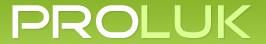 Termíny :  
Tábor 2020/I v termínu 20. - 24. 7. 2020  (letní prázdniny)Místo :  Šindlovy Dvory a okolíCena za týden :  2500,-Kč. Účast je možná i v jednotlivých dnech. Při platbě po jednotlivých dnech činí sazba za den 600,- Kč.Tábor je určen pro děti a mládež od 8 do 15 let. Program každý den od 8:00 do 15:30 hod. V ceně tábora je zahrnut teplý oběd, pitný režim (pitná voda, šťáva, popř. čaj apod. do vlastních nádob – lahev na pití), zapůjčení veškerých lukostřeleckých potřeb, vstupné, jízdné a další náklady dle programu. Program se bude průběžně přizpůsobovat dle aktuálního počasí. Program bude zpestřen dalšími akcemi (výlety, turistika).  Do programu bude v týdnu zařazen jeden celodenní výlet. Nástup dětí je v pondělí od 7:30 do 8:00 hodin v prostorách prodejny lukostřeleckých potřeb Proluk.cz, Šindlovy Dvory 10. Z provozních důvodů a vzhledem k návaznosti dopravy se může stát, že v následujících dnech dojde ke změně místa srazu a rozchodu. O této změně budou děti informovány minimálně den předem. Mezi 15:30 a 16:00 hod. odchod dětí z tábora. Tábor je realizován při minimální účasti 10 dětí.  Odpovědná osoba: Petr Čížek (ved. dětského lukostřeleckého kroužku a lukostřelecký trenér III. tř.), tel. 602409512, e-mail: petr@cizek.infoPovinná výbava na příměstský tábor:Oblečení a obuv: pláštěnka, pokrývku hlavy, vhodná pevná nepromokavá obuv a vhodné oblečení pro celodenní pobyt v přírodě s ohledem na aktuální počasí.

Osobní doklady: kopii průkazu zdravotní pojišťovny, doklad (průkaz) s fotografií a datem narození či RČ účastníka k prokázání jeho věku při hromadné přepravě.

Strava a pití: lahev na pití. Dle potřeb dítěte, zajistěte dopolední a odpolední svačinu. Předběžné přihlášení: na e-mailovou adresu: petr@cizek.info nebo tel: 602409512. Podrobné informace na www.proluk.czNa základě předběžného přihlášení obdrží všichni zájemci na e-mail (případně poštou) závaznou přihlášku s kompletními pokyny.